УПРАВЛЕНИЕ ФЕДЕРАЛЬНОЙ СЛУЖБЫ ГОСУДАРСТВЕННОЙ СТАТИСТИКИ ПО АЛТАЙСКОМУ КРАЮ И РЕСПУБЛИКЕ АЛТАЙ(АЛТАЙКРАЙСТАТ)Чернышевского ул.,  д. 57, г. Барнаул, 656049Тел/факс: (385-2) 63-02-64E-mail:altstat@ak.gks.ruhttp://akstat.gks.ruПРЕСС – ВЫПУСКАлтайский край, по данным Единого реестра субъектов малого и среднего предпринимательства, занимает четвертое место среди регионов Сибирского федерального округа по количеству субъектов малого и среднего бизнеса, уступая Новосибирской области, Красноярскому краю и Иркутской области. Приоритетными видами деятельности малого и среднего бизнеса в Алтайском крае являются торговля, транспортировка и хранение, обрабатывающие производства и строительство.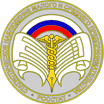 Половина оборота организаций края, третья часть поступлений в бюджетную систему налогов и сборов, более четверти занятых в экономике региона принадлежит субъектам малого и среднего предпринимательства. Алтайкрайстат приступил к подготовке и проведению сплошного наблюдения за деятельностью малого бизнеса по итогам за 2020 год. Предварительно,  обследованию в 2021 году в Алтайском крае подлежат 29,6 тыс. малых предприятий – юридических лиц и 51,9 тыс. индивидуальных предпринимателей. По сравнению со сплошным наблюдением 2016 года число респондентов, подлежащих обследованию, уменьшилось. Так, количество малых предприятий сократилось на 19,7%, индивидуальных предпринимателей – на 4,7%.Основная цель сплошного наблюдения – получить полную и достоверную картину положения малого и среднего бизнеса для определения дальнейшего развития этого приоритетного сектора экономики.В ходе обследования малый бизнес ответит на такие вопросы, как: фактический адрес бизнеса, вид деятельности, доходы, а также стоимость и состав основных средств, размеры и направления инвестиций в основной капитал, количество работников и начисленная им заработная плата.Представление объективной информации о своей деятельности субъектами малого предпринимательства является необходимым условием для дальнейшей целенаправленной поддержки субъектов бизнеса, реализации адресных госпрограмм и инвестиционных проектов.Ознакомиться с официальными документами о подготовке и ходе проведения Сплошного наблюдения, в том числе со статистическим инструментарием Вы можете на официальном сайте Алтайкрайстата в сети Интернет https://akstat.gks.ru/folder/97459.О состоянии малого и среднего предпринимательства в Алтайском крае                                                                     При опубликовании ссылка                           на Алтайкрайстат обязательна